DAM Spring Short Course Yards Swim Meet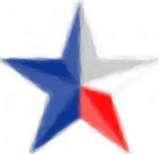 SPONSORED BY DALLAS AQUATIC MASTERSFebruary 23, 2019Warm-Up/Start – Meet warm-up at 10:00 am, Meet start at 11:00 am. This meet is a sanctioned USMS meet and results will be submitted to USMS records and Top Ten. Sanction 269-S00x. 
Facility: SMU Robson Lindley Aquatics Center, 5550 SMU Blvd, Dallas, TX 75206.Eight lanes, 25-yard indoor pool, non-turbulent lane lines; fully automatic timing system with display board. Warm-up/warm-down lanes will be available during the meet. Parking is available adjacent to the natatorium and in the All-University lot across the street. 
New facility rules: only swimmers allowed on deck; all visitors and guests need to sit in the stands. Swimmers can bring a deck chair to sit in. No street shoes allowed on deck. Keep the deck area clean. Eligibility: Open to all swimmers who are 18 years or older as of February 23, 2019, and are currently registered with United States Masters Swimming (USMS).Entries and Fees: The entry fee is $35.00 to enter.  All entries must be completed online by Wednesday, February 20, 2019, at 11:59 pm. The late entry fee is $45 for all online entry forms received Thursday at 12:01 am to 12:00 pm Friday, February 22, 2019.  Deck entries will be accepted and are $50.00. A swimmer may enter a maximum of six [6] individual events. If you are registered outside of the North Texas LMSC, please send or bring a copy of your current USMS card for verification. NO ONE SWIMS WITHOUT 2019 USMS REGISTRATION. The online entry form is available at https://www.damswim.com/Competition. Relays: Six relay events will be added this year. A swimmer is allowed to enter up to [4] relay events. Unattached swimmers may not swim on relay teams. All swimmers must sign the liability release form if not entered in individual events.  There will be a maximum of 2 heats of relays in each relay event. The first 16 teams entered will be seeded. Relay entry fee is $8.00 per relay and due upon submitting the relay entry form. Please make checks payable to DAM. ALL RELAYS ARE DECK ENTRY and will be due by 10:30 AM. Entry forms will be posted at http://www.damswim.com/Competition  and available at the meet.   Relay only entry fee is $15.00 per swimmer. Age groups: Age for the meet is determined as of February 23, 2019.  Age groups for individual events: 18-24, 25-29, 30-34, 35-39(five-year increments as high as necessary). Relay events: 72-99, 100-119, 120-159, 160-199, 200-239, 240-279, 280-319, 320-359, 360-399….(40 year increments as high as necessary).
First Meet Free Promotion: Sponsored by North Texas LMSC.  If you have never entered a Masters meet, you can enter the meet for FREE! To enter you must be a member of North Texas LMSC for 2019. To enter go to https://damswim.com/first_meet_free_formSeeding: Submit current best times, in yards. Men and women will swim separate for distances 100 yards and under. For distances 200 yards and over, men and women will swim mixed and be seeded by time only.  All events will be swum from slowest to fastest, with the exception of the 400 IM, 500 Free, and 1000 Free which will be determined day of the meet. The 500 free and 1000 free may swim two to a lane depending on time and number of entries. Entries without seed times will be placed in the slowest heats.  All events will be deck seeded approx. 15 minutes before the anticipated start of each event. Positive check-in is required on the day of competition for EACH event.
Rules: Current USMS rules will govern the conduct of this meet. THE NO FALSE START RULE WILL BE ENFORCED. USMS Split Notification Forms: Fully completed forms must be submitted prior to the start of the meet. Forms will be available at the meet or can be downloaded https://www.usms.org/admin/lmschb/gto_rectab_split_request.pdf.Sanctions:  Sanctioned by North Texas LMSC for USMS Inc. Sanction number 269-S00x. (d) The length of the competition course is in compliance and on file with USMS in accordance with articles 105.1.7 and 107.2.1, but as a bulkhead course, is subject to length confirmation. Eligibility of times for USMS Top 10 and records will be contingent on verification of bulkhead placement.
Meet Results: Final results will be available on http://www.damswim.com/meet_resultsSpecial Note: This meet is run fast! Be prepared! No refunds will be given. 
For questions please email Laurie Dunlap at ldunlap@damswim.com or Bobby Patten at bobbypatten@damswim.com or call 214-219-2300.SCHEDULE OF EVENTSFor Saturday, February 23, 2019Warm-up: 10:00am   Meet start: 11:00amMen and women swim separate for distances 100 and under.Men and women will swim mixed (together) for distances 200 or over. The meet results will be sorted by gender and age group. The length of the break will be determined by meet director.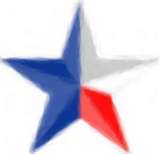 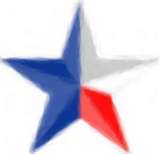 EVENT #GENDEREVENT (Y=Yards)EVENT (Y=Yards)1Mixed 200 YMedley Relay2Women200 YFreestyle Relay3Men200 Y Freestyle Relay4Mixed400 YIM 5Women  50 YBack6Men  50 YBack7Women  50 YFly8Men  50 YFly9Women100 YBreast10Men100 YBreast               Break               Break               Break               Break11Women100 YBack12Men100 YBack13Mixed200 YFly14Women100 YFreestyle15Men100 YFreestyle16Mixed200 YIM17Mixed500 YFreestyle               Break               Break               Break               Break18Mixed200 YFreestyle Relay19Women200 Y Medley Relay20Men200 YMedley Relay21Mixed200 YBack22Women  50 YBreast23Men  50 YBreast24Women  50 YFreestyle25Men  50 YFreestyle26Women 100 YIM27Men 100 Y IM               Break               Break               Break               Break28Mixed 200 Y Breast29Mixed 200 YFreestyle30Women 100 Y Fly31Men 100 YFly32Mixed1000YFreestyle